Appendix C -Spanish Homepage Survey Screen shots Surveys for CDC.gov [Desktop Version]: 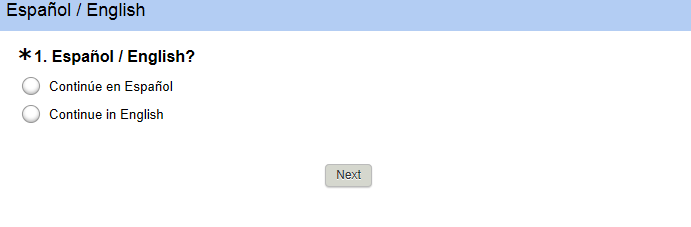 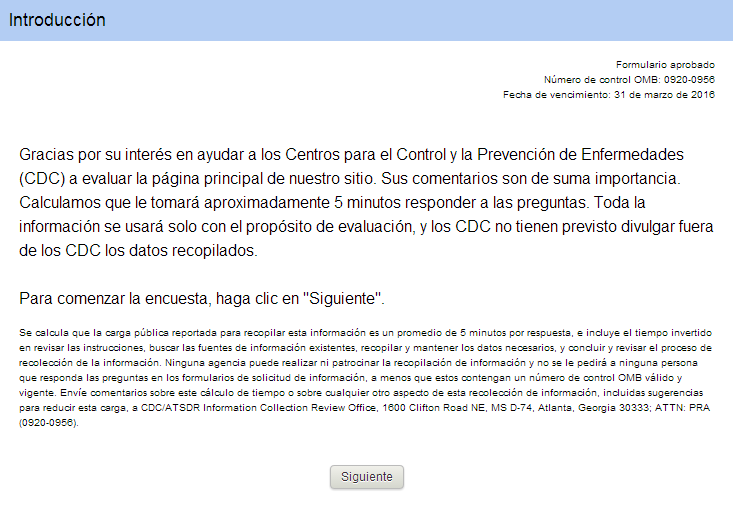 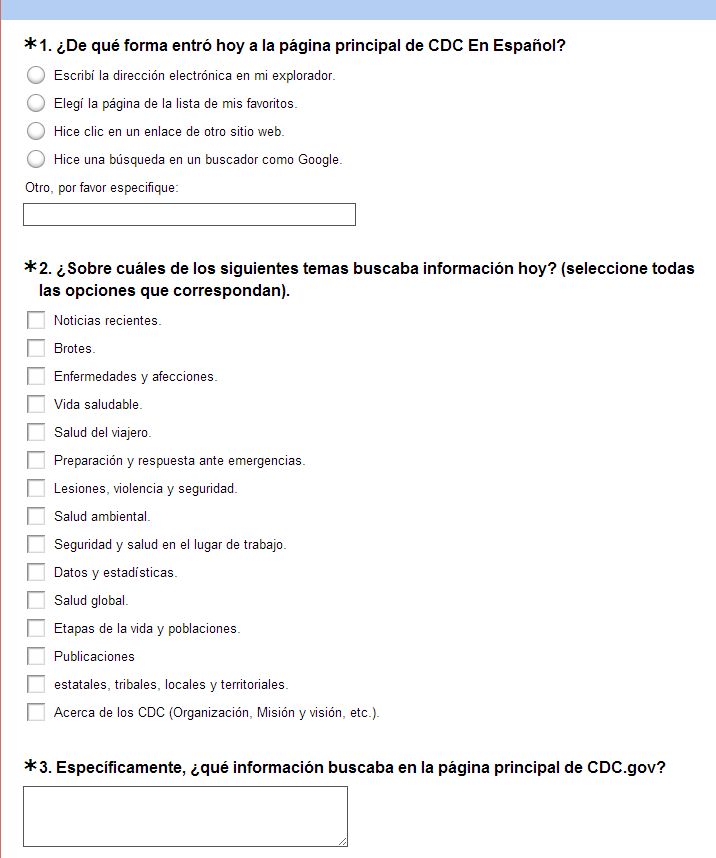 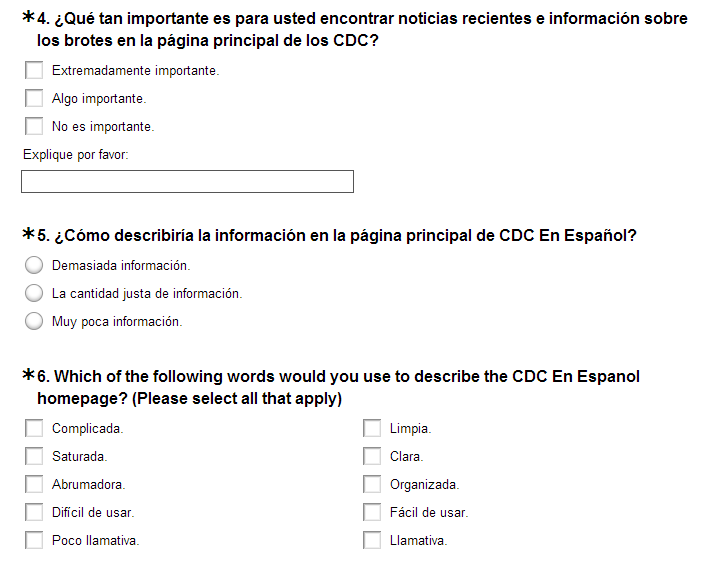 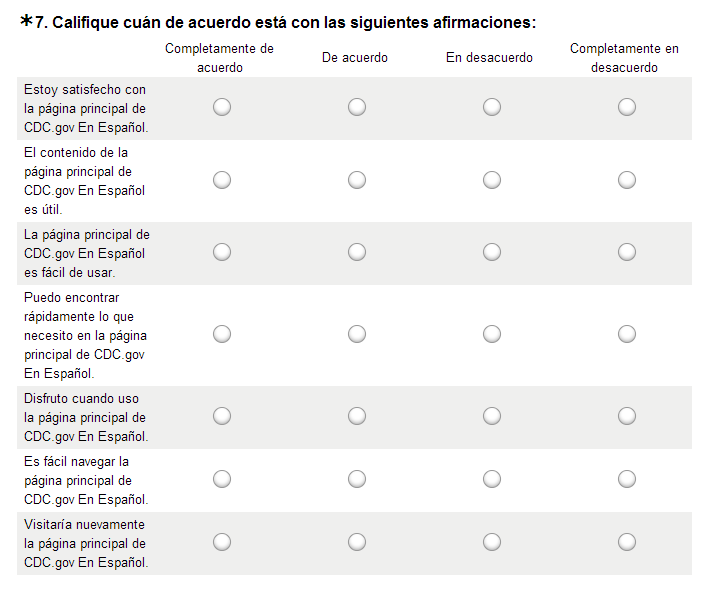 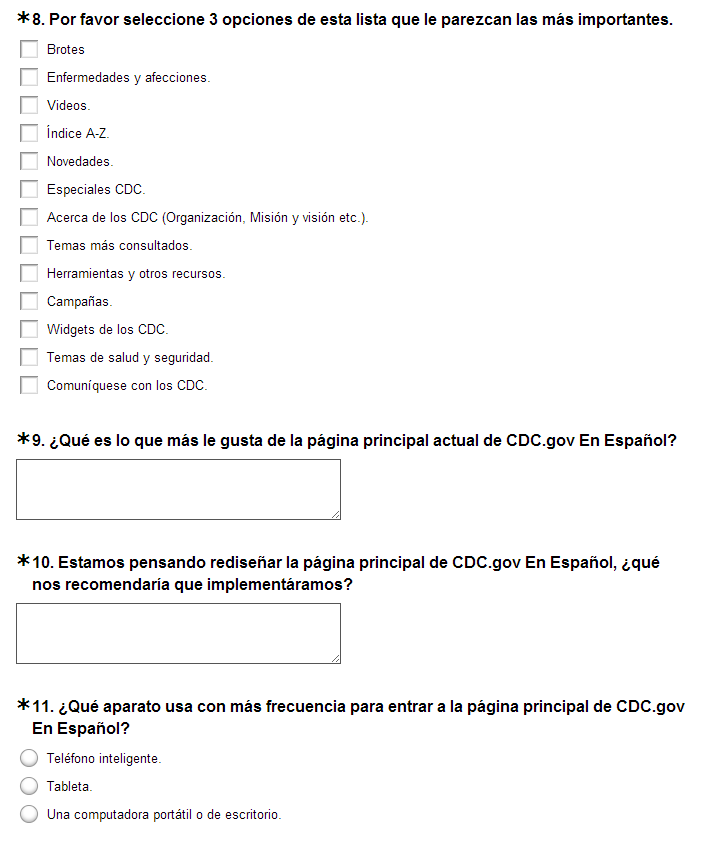 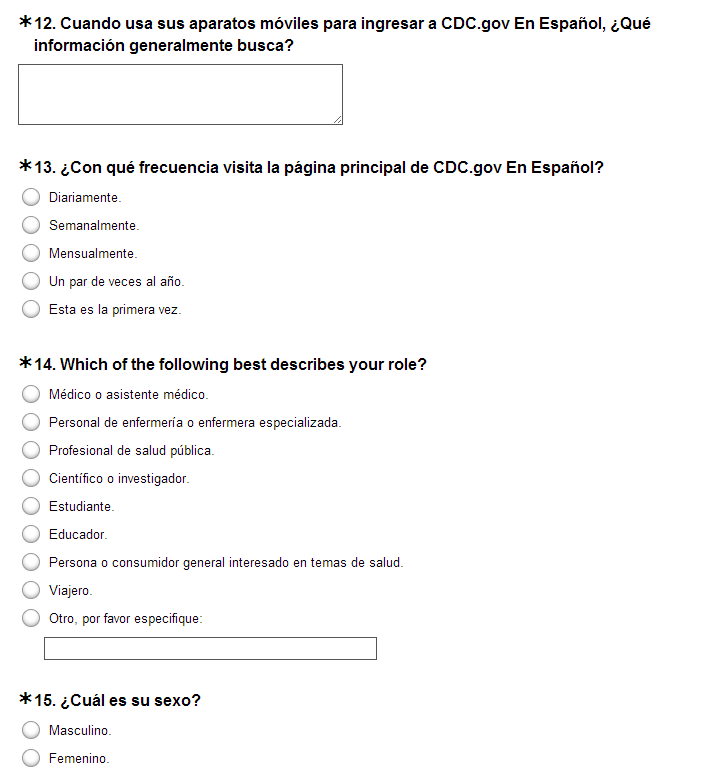 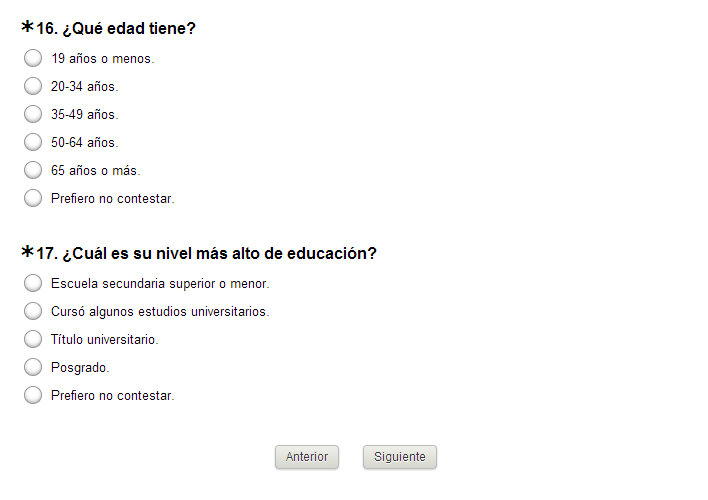 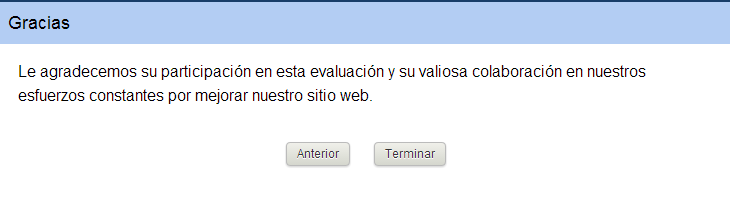 Surveys for m.CDC.gov [Mobile Version]: 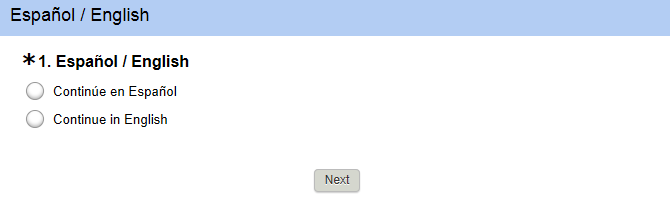 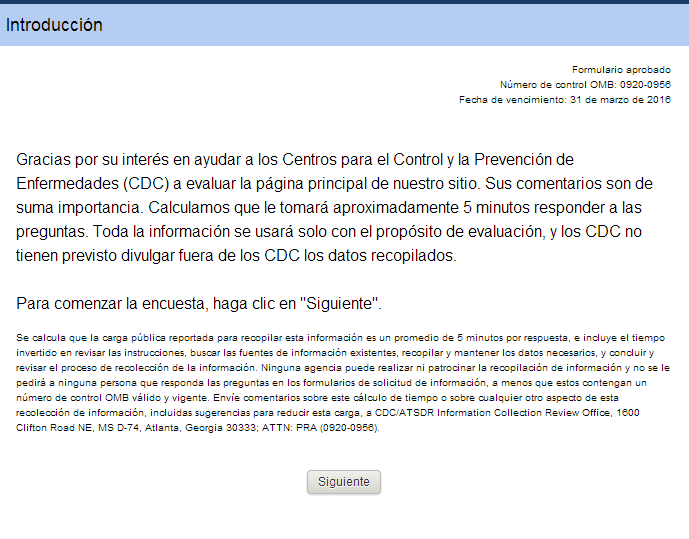 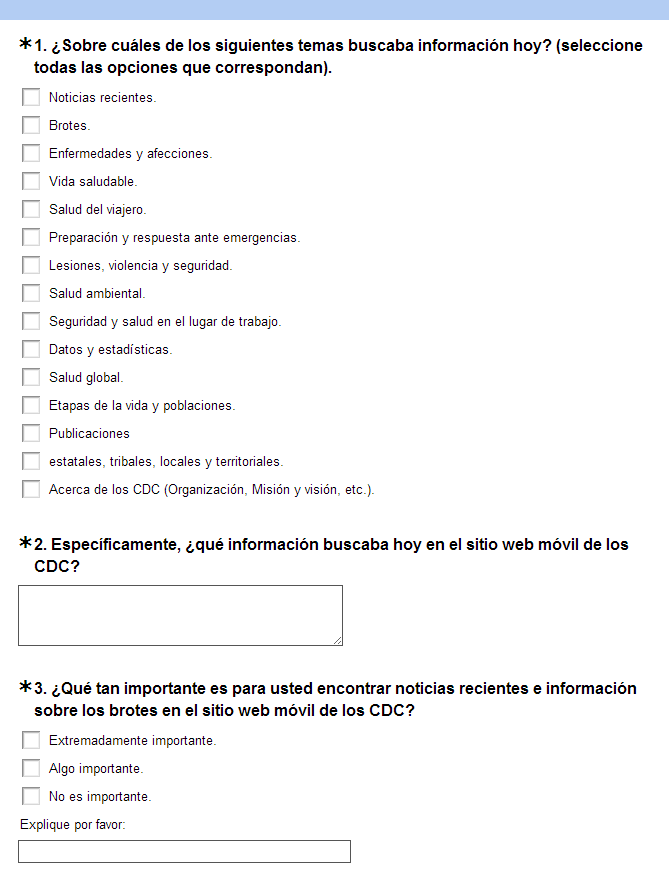 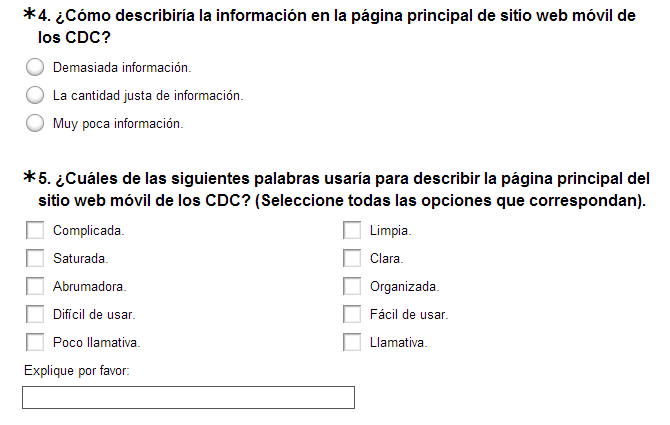 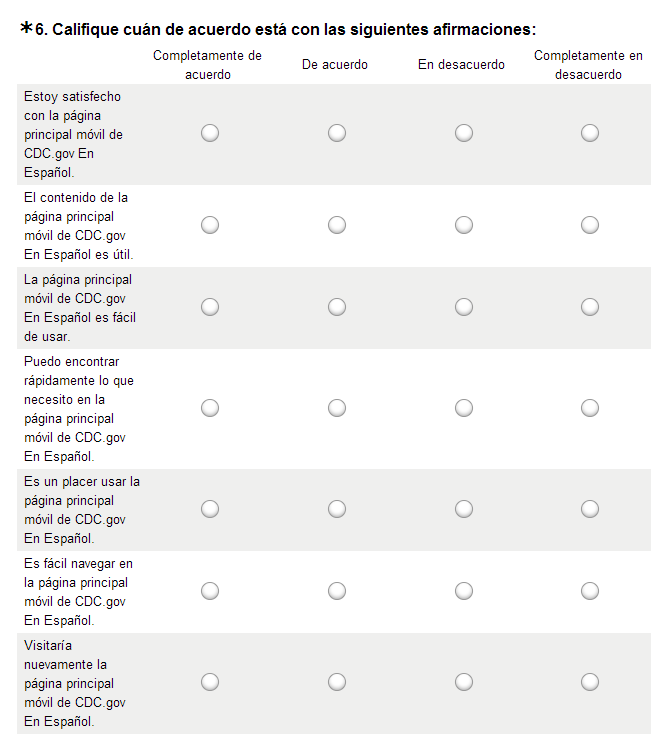 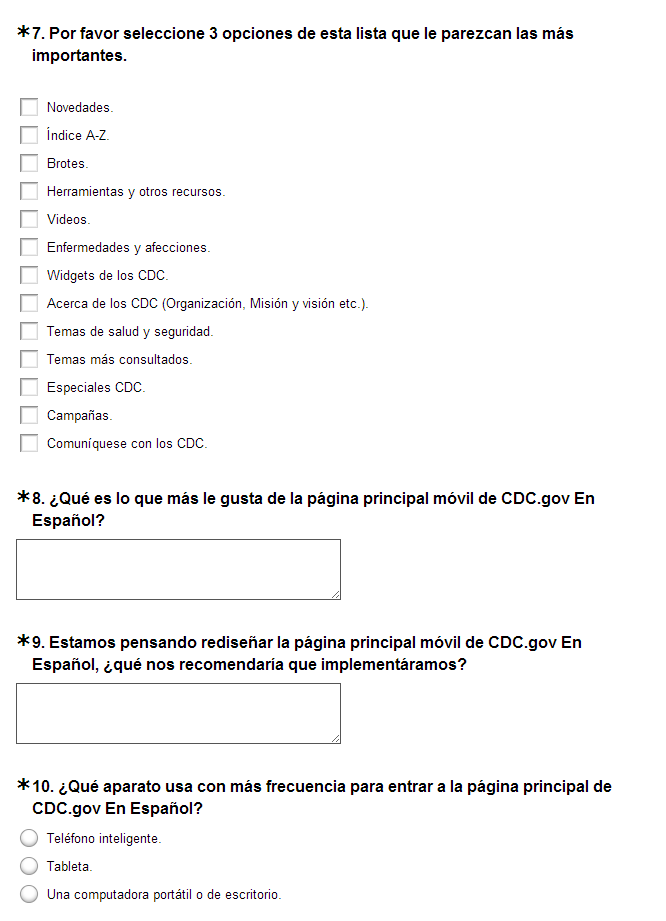 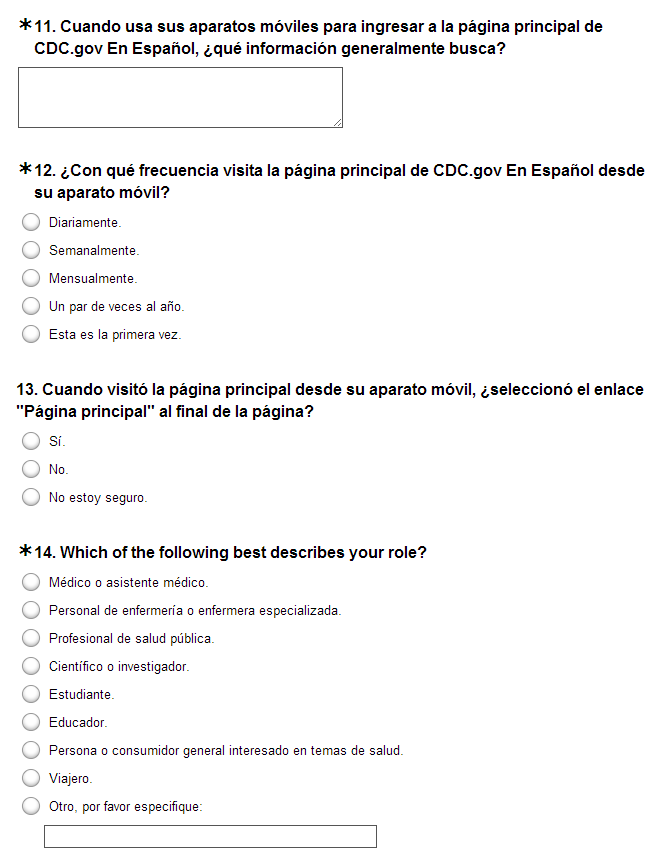 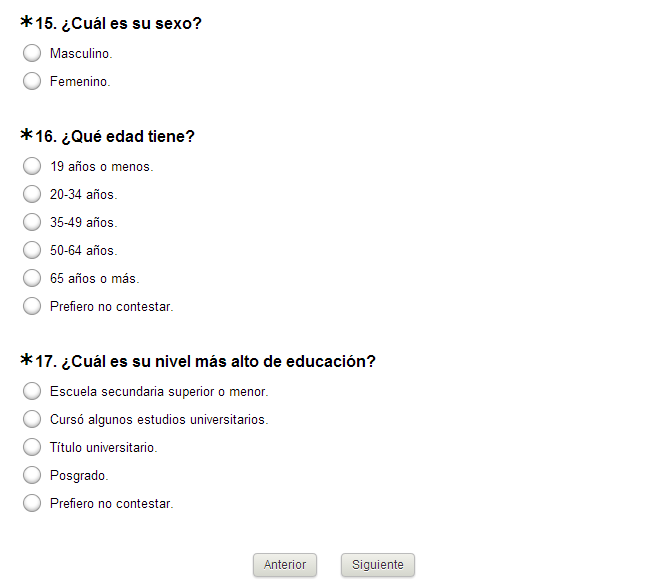 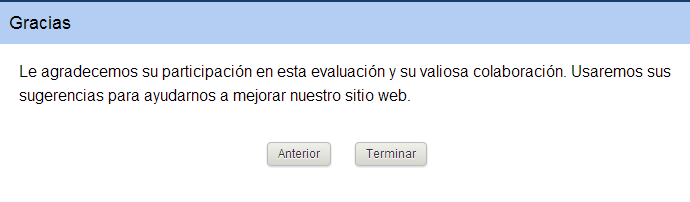 